ПОСТАНОВЛЕНИЕот   13февраля 2024г.     №  8«Об утверждении Порядкабюджетных и денежных обязательств получателейсредств бюджета Веселовского сельского муниципального образования Республики Калмыкия»Руководствуясь Бюджетным кодексом Российской Федерации, частью 7 статьи 99 Федерального закона от 5 апреля 2013 года № 44-ФЗ «О контрактной системе в сфере закупок товаров, работ, услуг для обеспечения государственных и муниципальных нужд», Правилами осуществления контроля, предусмотренного частью 5 статьи 99 Федерального закона «О контрактной системе в сфере закупок товаров, работ, услуг для обеспечения государственных и муниципальных нужд», утвержденными постановлением Правительства Российской Федерации от 12 декабря 2015 года № 1367,Утвердить Порядок бюджетных и денежных обязательств получателей средств бюджета Веселовского сельского муниципального образования Республики Калмыкия (приложение).Настоящее постановление вступает в силу со дня его принятия и применяется к правоотношениям, возникшим с 1 января 2024 года.3.. Данное постановление подлежит обнародованию.Глава Веселовского сельскогомуниципального образованияРеспублики Калмыкия ( ахлачи) :     _______________             И.А.Кушнарева.к Постановлению Администрации Веселовского сельского муниципального образованияРеспублики Калмыкия от 13.02.2024г№ 8ПОРЯДОКучета бюджетных и денежных обязательств получателей средств
бюджета Веселовского сельского муниципального
образования Республики КалмыкияОбщие положенияНастоящий документ устанавливает порядок исполнения бюджета Веселовского сельского муниципального образования Республики Калмыкия (далее - бюджет) по расходам в части постановки на учет бюджетных и денежных обязательств получателей средств бюджета и внесения в них изменений Управлением Федерального казначейства (далее соответственно - Управление, бюджетные обязательства, денежные обязательства) в целях отражения указанных операций в пределах лимитов бюджетных обязательств на лицевых счетах получателей бюджетных средств, открытых в установленном порядке в Управлении.В случае если бюджетные обязательства принимаются в целях осуществления в пользу граждан социальных выплат в виде пособий, компенсаций и других социальных выплат, а также мер социальной поддержки населения, являющихся публичными нормативными обязательствами, постановка на учет бюджетных и денежных обязательств и внесение в них изменений осуществляется в соответствии с настоящим Порядком в пределах отраженных на соответствующих лицевых счетах бюджетных ассигнований.Постановка на учет бюджетных и денежных обязательств и внесение в них изменений осуществляется в соответствии со Сведениями о бюджетном обязательстве и Сведениями о денежном обязательстве, реквизиты которых установлены в приложениях 1 и 2 к настоящему Порядку соответственно.При взаимодействии получателей средств бюджета с Управлением в целях исполнения настоящего Порядка используются формы документов, установленные нормативным правовым актом Министерства финансов Российской Федерации, определяющим порядок учета бюджетных и денежных обязательств получателей средств федерального бюджета территориальными органами Федерального казначейства.Сведения о бюджетном обязательстве и Сведения о денежном обязательстве формируются в форме электронного документа в информационных системах Федерального казначейства и подписываются усиленной квалифицированной электронной подписью (далее - электронная подпись) руководителя или иного лица, уполномоченного действовать в установленном законодательством Российской Федерации порядке (далее - уполномоченное лицо) от имени получателя средств бюджета или в случаях, предусмотренных настоящим Порядком, Управления в соответствующей информационной системе.Сведения о бюджетном обязательстве и Сведения о денежном обязательстве формируются получателем средств бюджета или Управлением с учетом положений пунктов 8 и 21 настоящего Порядка.При отсутствии технической возможности направления Сведений о бюджетном обязательстве и Сведений о денежном обязательстве в форме электронного документа Сведения о бюджетном обязательстве (код формы по ОКУД 0506101) и Сведения о денежном обязательстве (код формы по ОКУД 0506102) формируются и подписываются лицом, имеющим право действовать от имени получателя средств бюджета, и направляются в Управление на бумажном носителе с одновременным предоставлением на съемном машинном носителе информации (далее - на бумажном носителе).Получатель средств бюджета обеспечивает идентичность информации, содержащейся в Сведениях о бюджетном обязательстве и Сведениях о денежном обязательстве на бумажном носителе, с информацией на съемном машинном носителе информации.При формировании Сведений о бюджетном обязательстве и Сведений о денежном обязательстве на бумажном носителе ошибки исправляются путем зачеркивания неправильного текста (числового значения) и написания над зачеркнутым текстом (числовым значением) исправленного текста (исправленного числового значения). Зачеркивание производится одной чертой так, чтобы можно было прочитать исправленное. Исправления оговариваются надписью ’'исправлено” и заверяются лицом, имеющим право действовать от имени получателя средств бюджета.Сведения о бюджетном обязательстве и Сведения о денежном обязательстве формируются на основании документов, предусмотренных в графах 2 и 3 Перечня документов, на основании которых возникают бюджетные обязательства, и документов, подтверждающих возникновение денежных обязательств, согласно приложению 3 к настоящему Порядку (далее соответственно - Перечень, документы-основания, документы, подтверждающие возникновение денежных обязательств).Информация, содержащаяся в Сведениях о бюджетном обязательстве и Сведениях о денежном обязательстве, должна соответствовать аналогичной информации, содержащейся в документе-основании и документе, подтверждающем возникновение денежного обязательства.Сведения о бюджетном обязательстве и сведения о денежном обязательстве формируются с использованием единой информационной системы в сфере закупок (далее •- ЕИС) в соответствии с Положением о единой информационной системе в сфере закупок, утвержденноепостановлением Правительства Российской Федерации от 27 января 2022г №60, в случае формирования на основании документов-оснований, документов, подтверждающих возникновение денежного обязательства, предусмотренного пунктом 1 Перечня, подлежащих размещению в единой информационной системе, а также пунктом 2 Перечня, сведения о которых подлежат включению в определенный законодательством Российской Федерации о контрактной системе в сфере закупок товаров, работ, услуг для обеспечения государственных и муниципальных нужд реестр контрактов, заключенных заказчиками в соответствии с порядком, предусмотренным частью 6 статьи 103 Федерального закона от 5 апреля 2013 г. N 44-ФЗ "О контрактной системе в сфере закупок товаров, работ, услуг для обеспечения государственных и муниципальных нужд” (далее соответственно - реестр контрактов, Федеральный закон) согласно Правилам ведения реестра контрактов, заключенных заказчиками, утвержденные постановлением Правительства Российской Федерации от 27 января 2022г №60 (далее- Правила ведения реестра контрактов).При отсутствии в ЕИС документа-основания (документа, подтверждающего возникновение денежного обязательства) получатель средств бюджета направляет в Управление Сведения о бюджетном обязательстве (Сведения о денежном обязательстве) с приложением копии документа-основания (копии документа, подтверждающего возникновение денежного обязательства), в форме электронной копии указанного документа на бумажном носителе, созданной посредством его сканирования, или копии электронного документа, подтвержденного электронной подписью лица, имеющего право действовать от имени получателя средств бюджета.Лица, имеющие право действовать от имени получателя средств бюджета в соответствии с настоящим Порядком, несут персональную ответственность за формирование Сведений о бюджетном обязательстве и Сведений о денежном обязательстве, за их полноту и достоверность, а также за соблюдение установленных настоящим Порядком сроков их представления.При формировании Сведений о бюджетном обязательстве и Сведений о денежном обязательстве применяются справочники, реестры и классификаторы, используемые в информационной системе Федерального казначейства, в соответствии с настоящим Порядком.Постановка на учет бюджетных обязательств и внесение в них измененийСведения о бюджетных обязательствах, возникших на основании документов-оснований, предусмотренных пунктом 1 графы 2 Перечня (далее - принимаемые бюджетные обязательства), а также документов-оснований, предусмотренных пунктами 2 - 9 графы 2 Перечня (далее - принятые бюджетные обязательства), формируются в соответствии с настоящим Порядком:а)	получателем средств бюджета:в части принимаемых бюджетных обязательств, возникших на основании документов-оснований, предусмотренных:пунктом 1 графы 2 Перечня, подлежащих размещению в единой информационной системе, - до дня направления на размещение в единой информационной системе извещения об осуществлении закупки в форме электронного документа в течение двух рабочих дней до дня направления на размещение в ЕИС извещения об осуществлении закупки в форме электронного документа;в части принятых бюджетных обязательств, возникших на основании документов-оснований, предусмотренных:пунктами 2 и 3 графы 2 Перечня - не позднее трех рабочих дней, следующих за днем заключения муниципального контракта, договора, указанных в названных пунктах графы 2 Перечня;пунктом 6 графы 2 Перечня, - не позднее двух рабочих дней, следующих за днем доведения лимитов бюджетных обязательств на принятие и исполнение получателем средств бюджета бюджетных обязательств, возникших на основании приказа о штатном расписании с расчетом годового фонда оплаты труда (иного документа, подтверждающего возникновение бюджетного обязательства, содержащего расчет годового объема оплаты труда (денежного содержания), в пределах доведенных лимитов бюджетных обязательств на соответствующие цели;пунктами 7 и 8 графы 2. Перечня в срок, установленный бюджетным законодательством Российской Федерации для представления в установленном порядке получателем средств бюджета - должником информации об источнике образования задолженности и кодах бюджетной классификации Российской Федерации, по которым должны быть произведены расходы бюджета по исполнению исполнительного документа, решения налогового органа о взыскании налога, сбора, страхового взноса, пеней и штрафов, предусматривающее обращение взыскания на средства бюджетов бюджетной системы Российской Федерации (далее - решение налогового органа);пунктом 9 графы 2 Перечня, исполнение денежных обязательств по которым осуществляется в случаях, установленных абзацами вторым - шестым пункта 21 настоящего Порядка, не позднее трех рабочих дней со дня поступления документа-основания получателю средств бюджета для оплаты;б)	Управлением:в части принятых бюджетных обязательств, возникших на основании документов-оснований, предусмотренных:пунктом 9 графы 2 Перечня, одновременно с формированием Сведений о денежном обязательстве по данному бюджетному обязательству в соответствии с положениями, предусмотренными пунктом 21 настоящего Порядка.Формирование Сведений о бюджетных обязательствах, возникших на основании документов-оснований, предусмотренных пунктом 9 графы 2 Перечня, осуществляется Управлением после проверки наличия в распоряжении о совершении казначейского платежа (далее - Распоряжение), представленном получателем средств бюджета в соответствии с порядком казначейского обслуживания, установленным Федеральным казначейством, типа бюджетного обязательства.При направлении в Управление Сведений о бюджетном обязательстве, возникшем на основании документа-основания, предусмотренного пунктом 6 графы 2 Перечня, копия указанного документа-основания в Управление не представляется.Для внесения изменений в поставленное на учет бюджетное обязательство (аннулирования неисполненной части бюджетного обязательства) формируются Сведения о бюджетном обязательстве в соответствии с положениями пункта 8 настоящего Порядка с указанием учетного номера бюджетного обязательства, в которое вносится изменение.В случае внесения изменений в бюджетное обязательство без внесения изменений в документ-основание, а также в связи с внесением изменений в документ-основание, содержащийся в ЕИС, указанный документ-основание в Управление повторно не представляется.В случае внесения изменений в бюджетное обязательство в связи с внесением изменений в документ-основание, документ, предусматривающий внесение изменений в документ-основание, отсутствующий в ЕИС, направляется получателем средств бюджета в Управление одновременно с формированием Сведений о бюджетном обязательстве.При постановке на учет бюджетных обязательств (внесении в них изменений) в соответствии со Сведениями о бюджетном обязательстве, сформированными получателем средств бюджета, Управление в течение двух рабочих дней со дня, следующего за днем поступления Сведений о бюджетном обязательстве, осуществляет их проверку по следующим направлениям:соответствие информации о бюджетном обязательстве, указанной в Сведениях о бюджетном обязательстве, документам-основаниям, подлежащим представлению получателями средств бюджета в Управление для постановки на учет бюджетных обязательств в соответствии с настоящим Порядком или включению в реестр контрактов;соответствие информации о бюджетном обязательстве, указанной в Сведениях о бюджетном обязательстве, составу информации, подлежащей включению в Сведения о бюджетном обязательстве в соответствии с приложением 1 к настоящему Порядку;не превышение суммы бюджетного обязательства по соответствующим кодам классификации расходов бюджета над суммой неиспользованных лимитов бюджетных обязательств (бюджетных ассигнований на исполнение- публичных нормативных обязательств), отраженных на соответствующем лицевом счете получателя бюджетных средств, отдельно для текущего финансового года, для первого и для второго года планового периода;не превышение суммы бюджетного обязательства, пересчитанной Управлением в валюту Российской Федерации в соответствии с пунктом 14 настоящего Порядка, над суммой неиспользованных лимитов бюджетных обязательств в случае постановки на учет принятого бюджетного обязательства в иностранной валюте;соответствие предмета бюджетного обязательства, указанного в Сведениях о бюджетном обязательстве, документе-основании, коду вида (кодам видов) расходов классификации расходов бюджета, указанному в Сведениях о бюджетном обязательстве, документе-основании.В случае формирования Сведений о бюджетном обязательстве Управлением при постановке на учет бюджетного обязательства (внесения в него изменений), осуществляется проверка, предусмотренная абзацами четвертым и пятым настоящего пункта.В случае представления в Управление Сведений о бюджетном обязательстве на бумажном носителе в дополнение к проверке, предусмотренной пунктом 11 Порядка, также осуществляется проверка Сведений о бюджетном обязательстве на:соответствие формы Сведений о бюджетном обязательстве установленной форме;отсутствие в представленных Сведениях о бюджетном обязательстве исправлений, не соответствующих требованиям, установленным настоящим Порядком, или не заверенных в порядке, установленном настоящим Порядком;идентичность информации, отраженной в Сведениях о бюджетном обязательстве на бумажном носителе, информации, содержащейся в Сведениях о бюджетном обязательстве, представленной на машинном носителе.В случае положительного результата проверки, предусмотренной пунктами 11 - 12 настоящего Порядка, Управление присваивает учетный номер бюджетному обязательству (вносит изменения в бюджетное обязательство) в течение сроков, указанных в абзаце первом пункта 11 настоящего Порядка, и в день постановки на учет бюджетного обязательства (внесения изменений в бюджетное обязательство), направляет получателю средств бюджета извещение о постановке на учет (изменении) бюджетного обязательства, содержащее сведения об учетном номере бюджетного обязательства и о дате постановки на учет (изменении) бюджетного обязательства (далее - Извещение о бюджетном обязательстве).Извещение о бюджетном обязательстве направляется Управлением получателю средств бюджета:в форме электронного документа, подписанного электронной подписью уполномоченного лица Управления, - в отношении Сведений обюджетном обязательстве, представленных в форме электронного документа;на бумажном носителе (код формы по ОКУД 0506105), подписанном уполномоченным лицом Управления, - в отношении Сведений о бюджетном обязательстве, представленных на бумажном носителе.Учетный номер бюджетного обязательства является уникальным и не подлежит изменению, в том числе при изменении отдельных реквизитов бюджетного обязательства.Одно поставленное на учет бюджетное обязательство может содержать несколько кодов классификации расходов бюджета.Бюджетное обязательство, принятое получателем средств бюджета в иностранной валюте и подлежащее оплате в валюте Российской Федерации (иностранной валюте), учитывается Управлением в сумме рублевого эквивалента бюджетного обязательства, рассчитанной по курсу Центрального банка Российской Федерации, установленного на день заключения (принятия) документа-основания.В случае внесения получателем средств бюджета изменений в бюджетные обязательства, указанные в абзаце втором настоящего пункта, сумма измененного бюджетного обязательства пересчитывается органом Федерального казначейства по курсу иностранной валюты по отношению к валюте Российской Федерации, установленному Центральным банком Российской Федерации на дату заключения (принятия) соответствующего изменения в документ-основание.В случае отрицательного результата проверки Сведений о бюджетном обязательстве на соответствие положениям, предусмотренным абзацами вторым, третьим, шестым пункта 11, пунктом 12 настоящего Порядка, Управление в срок, установленный абзацем первым пункта 11 настоящего Порядка, направляет получателю средств бюджета уведомление в электронной форме,, содержащее информацию, позволяющую идентифицировать документ, не принятый к исполнению, а также содержащее дату и причину отказа, в соответствии с правилами организации и функционирования системы казначейских платежей, установленными Федеральным казначейством.В отношении Сведений о бюджетных обязательствах, представленных на бумажном носителе, Управление возвращает получателю средств бюджета копию Сведений о бюджетном обязательстве с проставлением даты отказа, должности сотрудника Управления, его подписи, расшифровки подписи с указанием инициалов и фамилии, причины отказа.В случае превышения суммы бюджетного обязательства по соответствующим кодам классификации расходов бюджета над суммой неиспользованных лимитов бюджетных обязательств, отраженных на соответствующем лицевом счете получателя бюджетных средств в валюте Российской Федерации и (или) превышения суммы бюджетного обязательства, пересчитанной Управлением в валюту Российской Федерациив соответствии с пунктом 14 настоящего Порядка, над суммой неиспользованных лимитов бюджетных обязательств, отраженных на соответствующем лицевом счете, Управление в срок, установленный абзацем первым пункта 11 настоящего Порядка:в отношении Сведений о бюджетных обязательствах, возникших на основании документов-оснований, предусмотренных пунктами 1 и 9 графы 2 Перечня:представленных в электронной форме, - направляет получателю средств бюджета уведомление в электронной форме, содержащее информацию, позволяющую идентифицировать документ, не принятый к исполнению, а также содержащее дату и причину отказа, в соответствии с правилами организации и функционирования системы казначейских платежей, установленными Федеральным казначейством;представленных на бумажном носителе, - возвращает получателю средств бюджета копию Сведений о бюджетном обязательстве с проставлением даты отказа, должности сотрудника Управления, его подписи, расшифровки подписи с указанием инициалов и фамилии, причины отказа;в отношении Сведений о бюджетных обязательствах, возникших на основании документов-оснований, предусмотренных пунктами 2-8 графы 2 Перечня, - присваивает учетный номер бюджетному обязательству (вносит в него изменения) и в день постановки на учет бюджетного обязательства (внесения в него изменений) направляет:получателю средств бюджета Извещение о бюджетном обязательстве; получателю средств бюджета и главному распорядителю(распорядителю) средств бюджета, в ведении которого находится получатель средств бюджета,. Уведомление о превышении бюджетным обязательством неиспользованных лимитов бюджетных обязательств (код формы по ОКУД 0506111).В бюджетные обязательства, поставленные на учет до начала текущего финансового года, исполнение которых осуществляется в текущем финансовом году, вносятся изменения Управлением в соответствии с пунктом 9 настоящего Порядка в первый рабочий день текущего финансового года на сумму неисполненного на конец отчетного финансового года бюджетного обязательства и сумму, предусмотренную на плановый период (при наличии).В бюджетные обязательства, в которые внесены изменения Управлением в соответствии с настоящим пунктом, получателем средств бюджета вносятся изменения в части уточнения срока исполнения, графика оплаты бюджетного обязательства, при необходимости в части кодов бюджетной классификации Российской Федерации, а также осуществляется аннулирование неисполненной части бюджетного обязательства на основании информации финансового органа, подтверждающего отсутствие кредиторской задолженности по данному бюджетному обязательству.В случае ликвидации, реорганизации получателя средств бюджета либо изменения типа муниципального казенного учреждения не позднее пяти рабочих дней со дня отзыва с соответствующего лицевого счета получателя бюджетных средств неиспользованных лимитов бюджетных обязательств (бюджетных ассигнований на исполнение публичных нормативных обязательств) Управлением вносятся изменения в ранее учтенные бюджетные обязательства получателя средств бюджета в части аннулирования соответствующих неисполненных бюджетных обязательств.Учет бюджетных обязательств по исполнительным документам, решениям налоговых органовВ случае если Управлением ранее было учтено бюджетное обязательство, по которому представлен исполнительный документ, решение налогового органа, то одновременно со Сведениями о бюджетном обязательстве, сформированными в соответствии с исполнительным документом, решением налогового органа, формируются Сведения о бюджетном обязательстве, содержащие уточненную информацию о ранее учтенном бюджетном обязательстве, уменьшенном на сумму, указанную в исполнительном документе, решении налогового органа.Основанием для внесения изменений в ранее поставленное на учет бюджетное обязательство по исполнительному документу, решению налогового органа являются Сведения о бюджетном обязательстве, содержащие уточненную информацию о кодах бюджетной классификации Российской Федерации, по которым должен быть исполнен исполнительный документ, решение налогового органа, или информацию о документе, подтверждающем исполнение исполнительного документа, решения налогового органа, документе об отсрочке, о рассрочке или об отложении исполнения судебных актов либо документе, отменяющем или приостанавливающем исполнение судебного акта, на основании которого выдан исполнительный документ, документе об отсрочке или рассрочке уплаты налога, сбора, пеней, штрафов, или ином документе с приложением копий предусмотренных настоящим пунктом документов в форме электронных копий документов на бумажном носителе, созданных посредством их сканирования, или копий электронных документов, подтвержденных электронной подписью лица, имеющего право действовать от имени получателя средств бюджета.Постановка на учет денежных обязательств и внесение в них измененийСведения о денежных обязательствах формируются получателем средств бюджета в течение трех рабочих дней со дня, следующего за днем возникновения денежного обязательства в случае:исполнения денежного обязательства неоднократно (в том числе с учетом ранее произведенных платежей, требующих подтверждения);подтверждения поставки товаров, выполнения работ, оказания услуг по ранее произведенным платежам, требующим подтверждения, в том числе по платежам, требующим подтверждения, произведенным в размере 100 процентов от суммы бюджетного обязательства;исполнения денежного обязательства, возникшего на основании документа о приемке поставленного товара, выполненной работы (ее результатов, в том числе этапа), оказанной услуги (далее - документ о приемке) из ЕИС, одним распоряжением, сумма которого равна сумме денежного обязательства, подлежащего постановке на учет (за исключением случая возникновения денежного обязательства на основании документа о приемке по соответствующему государственному (муниципальному) контракту,, сформированного и подписанного без использования ЕИС, формирование Сведений о денежном обязательстве по которому осуществляется не позднее рабочего дня, следующего за днем проведения проверки на соответствие информации, включаемой в Сведения о денежном обязательстве, аналогичной информации в реестре контрактов);исполнения денежного обязательства в период, превышающий срок, установленный для оплаты денежного обязательства в соответствии с требованиями Порядка санкционирования оплаты денежных обязательств получателей средств бюджета Веселовского сельского муниципального образования Республики Калмыкия и администраторов источников финансирования дефицита бюджета Веселовского сельского муниципального образования Республики Калмыкия (далее - Порядок санкционирования);исполнения денежного обязательства, возникшего на основании акта сверки взаимных расчетов, решения суда о расторжении государственного контракта (договора), уведомления об одностороннем отказе от исполнения государственного контракта по истечении 30 дней со дня его размещения государственным заказчиком в реестре контрактов или реестре контрактов, содержащих государственную тайну, в рамках полностью оплаченного в отчетном финансовом году бюджетного обязательства, возникшего в соответствии с пунктами 2 и 3 графы 2 Перечня.Сведения о денежных обязательствах, подлежащих оплате в иностранной валюте, формируются и учитываются Управления в сумме рублевого эквивалента денежного обязательства по курсу Центрального банка Российской Федерации на дату принятия Управлением документа по платежам, осуществляемым в иностранной валюте.Сведения о денежных обязательствах по принятым бюджетным обязательствам формируются Управлением в срок, установленный для оплаты денежного обязательства в соответствии с Порядком санкционирования, за исключением случаев, указанных в абзацах втором - пятом настоящего пункта.В случае если в рамках принятых бюджетных обязательств ранее поставлены на учет денежные обязательства по платежам, требующимподтверждения (с признаком платежа, требующего подтверждения - "Да”), поставка товаров, выполнение работ, оказание услуг по которым не подтверждена, постановка на учет денежных обязательств на перечисление последующих платежей по таким бюджетным обязательствам не осуществляется, если иной порядок расчетов по такому денежному обязательству не предусмотрен законодательством Российской Федерации.Управление не позднее следующего рабочего дня со дня представления получателем средств бюджета Сведений о денежном обязательстве осуществляет их проверку на соответствие информации, указанной в Сведениях о денежном обязательстве:информации по соответствующему бюджетному обязательству, учтенному на соответствующем лицевом счете получателя бюджетных средств;информации, подлежащей включению в Сведения о денежном обязательстве в соответствии с приложением 2 к настоящему Порядку, а также отсутствие в представленных Сведениях о денежном обязательстве на бумажном носителе исправлений, не соответствующих требованиям, установленным настоящим Порядком, или не заверенных в соответствии с настоящим Порядком;информации по соответствующему документу-основанию, документу, подтверждающему возникновение денежного обязательства, подлежащим представлению получателями средств бюджета в Управление для постановки на учет денежных обязательств в соответствии с настоящим Порядком.В случае представления в Управление Сведений о денежном обязательстве на бумажном носителе в дополнение к проверке, предусмотренной пунктом 23 Порядка, также осуществляется проверка Сведений о денежном обязательстве на:соответствие формы Сведений о денежном обязательстве установленной форме;отсутствие в представленных Сведениях о денежном обязательстве исправлений, не соответствующих требованиям, установленным настоящим Порядком;В случае положительного результата проверки Сведений о денежном обязательстве Управление присваивает учетный номер денежному обязательству (вносит в него изменения) и в день постановки на учет денежного обязательства (внесения изменений в денежное обязательство), направляет получателю средств бюджета извещение о постановке на учет (изменении) денежного обязательства, содержащее сведения об учетном номере денежного обязательства и о дате постановки на учет (изменении) денежного обязательства (далее - Извещение о денежном обязательстве).Извещение о денежном обязательстве направляется Управлением получателю средств бюджета:в форме электронного документа, подписанного электронной подписью уполномоченного лица Управления, - в отношении Сведений о денежном обязательстве, представленных в форме электронного документа;на бумажном носителе (код формы по ОКУД 0506106), подписанном уполномоченным лицом Управления, - в отношении Сведений о денежномобязательстве, представленных на бумажном носителе.Учетный номер денежного обязательства является уникальным и не подлежит изменению, в том числе при изменении отдельных реквизитов денежного обязательства,В случае отрицательного результата проверки Сведений о денежном обязательстве Управление в срок, установленный абзацем первым пункта 23 настоящего Порядка:в отношении Сведений о денежных обязательствах, сформированных получателем средств бюджета, возвращает получателю средств бюджета копию представленных на бумажном носителе Сведений о денежном обязательстве с проставлением даты отказа, должности сотрудника Управления, его подписи, расшифровки подписи с указанием инициалов и фамилии, причины отказа;направляет получателю средств бюджета уведомление в электронном виде, если Сведения о денежном обязательстве представлялись в форме электронного документа;в отношении Сведений о денежных обязательствах, сформированных Управлением, направляет получателю средств бюджета уведомление в электронной форме, содержащее информацию, позволяющую идентифицировать Сведение о денежном обязательстве, не принятое к исполнению, а также содержащее дату и причину отказа;Неисполненная часть денежного обязательства, в том числе денежного обязательства, поставка товаров, выполнение работ, оказание услуг по которому не подтверждены, принятого на учет в отчетном финансовом году в соответствии с бюджетным обязательством, указанным в пункте 17 настоящего Порядка, подлежит учету в текущем финансовом году на основании Сведений о денежном обязательстве, сформированных Управлением.При этом если коды бюджетной классификации Российской Федерации, по которым учтены денежные обязательства отчетного финансового года, в текущем финансовом году являются несуществующими (недействующими), получатель средств бюджета уточняет указанные коды бюджетной классификации Российской Федерации в порядке и в срок, предусмотренные пунктом 17 настоящего Порядка.В случае аннулирования бюджетного обязательства, указанного в пункте '17 настоящего Порядка, связанные с ним неисполненные денежные обязательства также подлежат аннулированию получателем средств бюджета на основании информации финансового органа.Представление информации о бюджетных и денежных обязательствах, учтенных в УправленииПредставление информации о бюджетных и денежных обязательствах, учтенных в Управлении, осуществляется по формам и в порядке аналогичном для получателей средств федерального бюджета, установленном нормативным правовым актом Министерства финансов Российской Федерации, определяющим порядок учета бюджетных и денежных обязательств получателей средств федерального бюджета территориальными органами Федерального казначейства.Информация о бюджетных и денежных обязательствах предоставляется по письменному запросу:получателям средств бюджета - в части бюджетных и денежных обязательств соответствующего получателя средств бюджета;иным органам власти - в рамках их полномочий, установленных законодательством Российской Федерации, муниципальными нормативноправовыми актами.Приложение 1к Порядку учета бюджетных и денежных обязательств получателей средств бюджета Веселовского сельского муниципального образования Республики КалмыкияРеквизиты Сведений о бюджетном обязательствеЕдиница измерения: руб.(с точностью до второго десятичного знака) ■Приложение!к Порядку учета бюджетных и денежных обязательств получателейсредств бюджета Веселовского сельского муниципального образования Республики КалмыкияРеквизиты Сведений о денежном обязательствеЕдиница измерения: руб.(с точностью до второго десятичного знака)^Указывается значение реквизита, идентичное значению соответствующего реквизита учтенного органом Федерального казначейства бюджетного обязательства с учетным номером, указанным при заполнении информации по пункту 4.Приложение 3 к Порядку учета бюджетных и денежных обязательств получателей средств бюджета Веселовского сельского муниципального образования Республики КалмыкияПЕРЕЧЕНЬДОКУМЕНТОВ, НА	ОСНОВАНИИ КОТОРЫХ ВОЗНИКАЮТБЮДЖЕТНЫЕОБЯЗАТЕЛЬСТВА ПОЛУЧАТЕЛЕЙ СРЕДСТВ БЮДЖЕТА, И ДОКУМЕНТОВ,	ПОДТВЕРЖДАЮЩИХ ВОЗНИКНОВЕНИЕДЕНЕЖНЫХОБЯЗАТЕЛЬСТВ ПОЛУЧАТЕЛЕЙ СРЕДСТВ БЮДЖЕТАналичными деньгами, если получателем
средств бюджета в Федеральное
- казначейство не направленыинформация и документы по
указанному договору для их включения
в реестр контрактов;договор на оказание услуг, выполнениеработ, заключенный получателем
средств бюджета с физическим лицом,
не являющимся индивидуальным
предпринимателем;акт сверки взаимных расчетов;решение суда о расторжении муниципального контракта (договора);уведомление об одностороннем отказеот исполнения муниципального
контракта по истечении 30 дней со дня
его размещения муниципальным
заказчиком' в реестре контрактов.
Иной документ, в соответствии с
которым возникает бюджетное
обязательство получателя средств
бюджетаАДМИНИСТРАЦИЯ ВЕСЕЛОВСКОГО  СЕЛЬСКОГОМУНИЦИПАЛЬНОГООБРАЗОВАНИЯ
РЕСПУБЛИКИ КАЛМЫКИЯ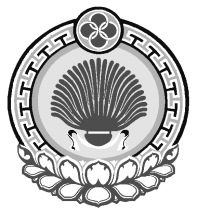 ХАЛЬМГ ТАНhЧИН  ВЕСЕЛОВСКСЕЛЭНЭ  МУНИЦИПАЛЬН
БYРДЭЦИИНАДМИНИСТРАЦ359024, Республика Калмыкия, с. Веселое, ул. Центральная, 18359024, Республика Калмыкия, с. Веселое, ул. Центральная, 18359024, Республика Калмыкия, с. Веселое, ул. Центральная, 18Тел/факс (84745 )93-4-24 ( 84745 ) 93-4-24 veselovskoe.smo@yandex.ruТел/факс (84745 )93-4-24 ( 84745 ) 93-4-24 veselovskoe.smo@yandex.ruТел/факс (84745 )93-4-24 ( 84745 ) 93-4-24 veselovskoe.smo@yandex.ruНаименование реквизитаПравила формирования (заполнения) реквизита1. Номер сведений о бюджетном обязательстве получателя средств бюджета (далее - соответственно Сведения о бюджетном обязательстве, бюджетное обязательство)Указывается порядковый номер Сведений о бюджетном обязательстве.2. Учетный номер бюджетного обязательстваУказывается при внесении' изменений в поставленное на учет бюджетное обязательство.Указывается учетный номер бюджетного обязательства, в которое вносятся изменения, присвоенный ему при постановке на учет.3. Дата формирования Сведений о бюджетном обязательствеУказывается дата подписания Сведений о бюджетном обязательстве получателем бюджетных средств.4. Тип бюджетного обязательстваУказывается код типа бюджетного обязательства, исходя из следующего:- закупка, если бюджетное обязательство связано с закупкой товаров, работ, услуг в текущем финансовом году;- прочее, если бюджетное обязательство не связано с закупкой товаров, работ, услуг или если бюджетное обязательство возникло в связи с закупкой товаров, работ, услуг прошлых лет.5. Информация о получателе бюджетных средств5.1. Получатель бюджетных средствУказывается наименование получателя средств бюджета, соответствующее реестровой записи реестра участников бюджетного процесса, а также юридических лиц, не являющихся участниками бюджетного процесса (далее - Сводный реестр).5.2. Наименование бюджетаУказывается наименование бюджета - «Бюджет поселения	».5.3. Код по ОКТМОУказывается	код	по	Общероссийскомуклассификатору	территорий	муниципальныхобразований территориального органа Федерального казначейства, финансового органа субъекта Российской Федерации (муниципального образования), органа управления государственным внебюджетным фондом.Наименование реквизитаПравила формирования (заполнения) реквизита5.4. Финансовый органУказывается финансовый орган - «Администрация 	».5.5. Код по ОКПОУказывается код финансового органа по Общероссийскому классификатору предприятий и организаций.5.6. Код получателя бюджетных средств по Сводному рееструУказывается уникальный код организации по Сводному реестру (далее - код по Сводному -реестру) получателя средств бюджета в соответствии со Сводным реестром.5.7. Наименование главного распорядителя бюджетных средствУказывается наименование главного распорядителя средств бюджета в соответствии со Сводным реестром.5.8. Глава по БКУказывается код главы главного распорядителя средств бюджета по бюджетной классификации Российской Федерации.5.9. Наименование органа Федерального казначействаУказывается наименование органа Федерального казначейства «Управление Федерального казначейства по Республике Калмыкия», в котором получателю средств бюджета открыт лицевой счет получателя бюджетных средств, на котором подлежат отражению операции по учету и исполнению соответствующего бюджетного обязательства (далее - лицевой счет получателя бюджетных средств).5.10. Код органа Федерального казначейства (КОФК)Указывается код органа Федерального казначейства в котором открыт соответствующий лицевой счет получателя бюджетных средств.5.11 Номер лицевого счета получателя бюджетных средствУказывается номер соответствующего лицевого счета получателя бюджетных средств.6. Реквизиты документа, являющегося основанием для принятия на учет бюджетного обязательства (далее - документ-основание)6.1. Вид документа-основанияУказывается один из следующих видов документов: "контракт", "договор", "соглашение", "исполнительный документ", "решение налогового органа", "извещение об осуществлении закупки", "иное основание".6.2. Номер документа-основанияУказывается	номер	документа-основания(при наличии).6.3. Дата документа-основанияУказывается	дата	заключения	(принятия)документа-основания, дата выдачи исполнительного документа, решения налогового органа.6.4. Срок исполненияУказывается дата завершения исполнения обязательств по документу-основанию (при наличии в документе- основании) (кроме обязательств, возникших из извещения	об	осуществлении	закупки),исполнительного документа и решения налогового органа).6.5. Предмет по документу-основаниюУказывается предмет по документу-основанию.При заполнении в пункте 6.1 настоящей информации вида документа «контракт», «договор», «извещение об осуществлении закупки» указывается наименование(я) объекта закупки (поставляемых товаров, выполняемых работ, оказываемых услуг), указанное(ые) в контракте (договоре), «извещении об осуществлении закупки».При заполнении в пункте 6.1 настоящей информации вида документа "соглашение" указывается наименование(я) цели(ей) предоставления, целевого направления, направления(ий) расходования субсидии, бюджетных инвестиций или средств.6.6. Уникальный номер реестровой записи в реестре контрактовУказывается уникальный номер реестровой записи в установленном	законодательством	РоссийскойФедерации о контрактной системе в сфере закупокНаименование реквизитаПравила формирования (заполнения) реквизитатоваров, работ, услуг для обеспечения государственных и муниципальных нужд порядке реестре контрактов (далее - реестр контрактов).Не заполняется при постановке на учет бюджетного обязательства, сведения о котором направляются в Федеральное казначейство ранее либо одновременно с информацией о муниципальном контракте для ее первичного включения в реестр контрактов.6.7. Сумма в валюте обязательстваУказывается сумма бюджетного обязательства в соответствии с документом-основанием в единицах валюты, в которой принято бюджетное обязательство, с точностью до второго знака после запятой.В случае, если документом-основанием сумма не определена, указывается сумма, рассчитанная получателем средств бюджета, с приложением соответствующего расчета.В случае, если документ-основание предусматривает возникновение обязательства перед несколькими контрагентами, то указывается сумма бюджетного обязательства в соответствии с документом-основанием в единицах валюты, в которой принято бюджетное обязательство, с точностью до второго знака после запятой, причитающаяся всем контрагентам, указанным в разделе 2 Сведений о бюджетном обязательстве.6.8. Код валюты по ОКВУказывается код валюты, в которой принято бюджетное	обязательство,	в	соответствиис Общероссийским классификатором валют.В случае заключения муниципального контракта (договора) указывается код валюты, в которой указывается цена контракта.6.9. Сумма в валюте Российской Федерации всегоУказывается сумма бюджетного обязательства в валюте Российской Федерации.Если бюджетное обязательство принято в иностранной валюте, его сумма пересчитывается в валюту Российской Федерации по курсу Центрального банка Российской Федерации на дату, указанную в пункте 6.3 настоящей информации.Если бюджетное обязательство принято в иностранной валюте и подлежит. оплате в валюте Российской Федерации, при внесении изменений в поставленное на учет бюджетное обязательство указывается его сумма, пересчитанная в валюту Российской Федерации по курсу Центрального банка Российской Федерации на дату заключения (принятия) документа, предусматривающего внесение изменений в документ-основание.Сумма в валюте Российской Федерации включает в себя сумму исполненного и неисполненного обязательства прошлых лет, а также сумму обязательства на текущий год и последующие годы.6.10.	Процент	платежа,	требующегоподтверждения, от общей суммы бюджетного обязательстваУказывается процент платежа, требующего подтверждения,	установленный	документом-основанием или исчисленный от общей суммы бюджетного обязательства.6.11.	Сумма	платежа,	требующегоподтвержденияУказывается	сумма	платежа,	требующегоподтверждения, в валюте Российской Федерации, установленная	документом-основанием	илиисчисленная от общей суммы бюджетного обязательства.Наименование реквизитаПравила формирования (заполнения) реквизита6.12. Номер уведомления о поступлении исполнительного	документа/решенияналогового органаПри заполнении в пункте 6.1 настоящей информации вида документа «исполнительный документ» или «решение налогового органа» указывается номер уведомления Управления о поступлении исполнительного документа (решения налогового органа), направленного должнику.6.13. Дата уведомления о поступлении исполнительного	документа/решенияналогового органаПри заполнении в пункте 6.1 настоящей информации вида документа «исполнительный документ» или «решение налогового органа» указывается номер уведомления Управления о поступлении исполнительного документа (решения налогового органа), направленного должнику.6.14. Основание не включения договора (муниципального контракта) в реестр контрактовПри заполнении в пункте 6.1 настоящей информации вид документа «договор» указываются положения законодательства Российской Федерации о контрактной системе в сфере закупок товаров, работ, услуг для государственных и муниципальных нужд, являющиеся основанием для невключения договора (контракта) в реестр контрактов.7. Реквизиты контрагента/ взыскателя по исполнительному	документу/	решениюналогового органа7.1. Наименование	юридического	лица/фамилия, имя, отчество физического лицаУказывается	наименование	поставщика(подрядчика, исполнителя, получателя денежных средств) по документу-основанию (далее - контрагент) в соответствии со сведениями Единого государственного реестра юридических лиц (далее - ЕГРЮЛ) на основании документа-основания, фамилия, имя, отчество физического лица на основании документа- основания.В случае если информация о контрагенте содержится в Сводном реестре, указывается наименование контрагента, соответствующее сведениям, включенным в Сводный реестр..7.2. Идентификационный	номерналогоплательщика (ИНН)Указывается ИНН контрагента в соответствии со сведениями ЕГРЮЛ.В случае если информация о контрагенте содержится в Сводном реестре, указывается ИНН контрагента, соответствующий сведениям, включенным в Сводный реестр.7.3. Код причины постановки на учет в налоговом органе (КПП)Указывается КПП контрагента в соответствии со сведениями ЕГРЮЛ и КПП по месту регистрации в качестве	крупнейшего	налогоплательщика	всоответствии со сведениями Единого государственного реестра налогоплательщиков (при наличии).В случае если информация о контрагенте содержится в Сводном реестре, указывается КПП контрагента, соответствующий сведениям, включенным в Сводный реестр.7.4. Код по Сводному рееструУказывается Код по Сводному реестру контрагента в случае наличия информации о нем в Сводном реестре в .соответствии с ИНН и КПП контрагента, указанным в пунктах 7.2 и 7.3 настоящей информации.7.5. Номер лицевого счетаВ случае если операции по исполнению бюджетного обязательства подлежат отражению на лицевом счете, открытом контрагенту в органе Федерального казначейства (финансовом органе субъекта Российской Федерации, финансовом органе муниципального образования, органе управления государственным внебюджетным фондом), указывается номер лицевогоНаименование реквизитаПравила формирования (заполнения) реквизита7.6. Номер банковского (казначейского) счетасчета контрагента в соответствии с документом- основанием (при наличии).Указывается номер банковского (казначейского) счета контрагента (при наличии в документе- основании).7.7. Наименование банка (иной организации), в котором(-ой) открыт счет контрагентуУказывается	наименование	банка	(банка,обслуживающего территориальный орган Федерального казначейства//сокращенное наименование и место нахождения территориального органа Федерального казначейства) контрагента (при наличии в документе- основании).7.8. БИК банкаУказывается БИК банка (территориального органа Федерального казначейства) контрагента (при наличии в документе-основании).7.9. Корреспондентский счет банкаУказывается корреспондентский счет банка (банковский счет, входящий в состав единого казначейского счета, открытый территориальному органу Федерального казначейства) контрагента (при наличии в документе-основании).8. Расшифровка обязательства8.1. Наименование вида средствУказывается наименование вида средств, за счет которых должна быть произведена кассовая выплата: средства бюджета.В случае постановки на учет бюджетного обязательства,	возникшего	на	основанииисполнительного документа (решения налогового органа), указывается на основании информации, представленной должником.8.2. Код по БКУказывается код классификации расходов бюджета в соответствии с предметом документа-основания.В случае постановки на учет бюджетного обязательства,	возникшего	на	основанииисполнительного документа (решения налогового органа), указывается код классификации расходов бюджета на основании информации, представленной должником.8.3. Признак безусловности обязательстваУказывается	значение	"безусловное"	побюджетному обязательству, денежное обязательство по которому возникает на основании документа-основания при наступлении сроков проведения платежей (наступление срока проведения платежа, требующего подтверждения по контракту, договору, наступление срока перечисления субсидии по соглашению, исполнение решения налогового органа, оплата исполнительного документа, иное).Указывается значение "условное" по обязательству, денежное обязательство по которому возникает в силу наступления условий, предусмотренных в документе- основании (подписания актов выполненных работ, утверждение отчетов о выполнении условий соглашения о предоставлении субсидии, иное).8.4. Сумма исполненного	обязательствапрошлых лет в валюте Российской ФедерацииУказывается исполненная сумма бюджетного обязательства прошлых лет с точностью до второго знака после запятой.8.5. Сумма неисполненного обязательства прошлых лет в валюте Российской ФедерацииПри внесении изменения в бюджетное обязательство, поставленное на учет до начала текущего финансового года, исполнение которого осуществляется в текущем финансовом году, указывается сумма бюджетного обязательства прошлых лет с точностью до второго знака после запятой.Наименование реквизитаПравила формирования (заполнения) реквизита8.6. Сумма на 2024 текущий финансовый год в валюте Российской Федерации с помесячной разбивкойВ случае постановки на учет (изменения) бюджетного обязательства, возникшего на основании муниципального контракта (договора), указывается график платежей с помесячной разбивкой текущего года исполнения контракта.В случае постановки на учет (изменения) бюджетного обязательства, возникшего на основании исполнительного документа (решения налогового органа), указывается сумма на основании информации, представленной должником.8.7. Сумма в валюте Российской Федерации на плановый период и за пределами планового периода..В случае постановки на учет (изменения) бюджетного обязательства, возникшего на основании муниципального контракта (договора), указывается график платежей по муниципальному контракту (договору) в валюте Российской Федерации с годовой периодичностью.Сумма указывается . отдельно на текущий финансовый год, первый, второй год планового периода, и на третий год после текущего финансового года, а также общей суммой на последующие года.8.8. Дата выплаты по исполнительному документуУказывается дата ежемесячной выплаты по исполнению исполнительного документа, если выплаты имеют периодический характер.8.9. Аналитический кодУказывается при необходимости аналитический код, присваиваемый органами Федерального казначейства субсидиям, субвенциям и иным межбюджетным трансфертам,	имеющим	целевое	значение,предоставляемым из федерального бюджета бюджетам субъектов Российской Федерации и муниципальных образований.8.10. ПримечаниеИная информация, необходимая для -постановки бюджетного обязательства на учет.8.11. Руководитель (уполномоченное лицо)Указывается должность, подпись, расшифровка подписи руководителя (уполномоченного лица), подписавшего Сведения о бюджетном обязательстве.Наименование реквизитаПравила формирования информации (реквизита, показателя)1. Номер сведений о денежном обязательстве получателя средств бюджета (далее - соответственно Сведения о денежном обязательстве, денежное обязательство)Указывается порядковый номер Сведений о денежном обязательстве.2. Дата Сведений о денежном обязательствеУказывается дата подписания Сведений о денежном обязательстве получателем бюджетных средств.3. Учетный номер денежного обязательстваУказывается при внесении	изменений впоставленное на учет денежное обязательство.Указывается	учетный номер денежногообязательства, в которое вносятся изменения, присвоенный ему при постановке на учет.4. Учетный номер бюджетного обязательстваУказывается учетный номер принятого бюджетного обязательства, денежное обязательство по которому ставится на учет (в денежное обязательство по которому вносятся изменения).5. Информация о получателе бюджетных средств5.1. Получатель бюджетных средств*Указывается наименование получателя средств бюджета, соответствующее реестровой записи реестра участников бюджетного процесса, а также юридических лиц, не являющихся участниками бюджетного процесса (далее - Сводный реестр).5.2. Код получателя бюджетных средств по Сводному реестру*Указывается уникальный код организации по Сводному реестру (далее - код по Сводному реестру) получателя средств бюджета в соответствии со Сводным реестром.5.3. Номер лицевого счета*Указывается номер соответствующего лицевого счета получателя бюджетных средств.Наименование реквизитаПравила формирования информации (реквизита, показателя)5.4. Главный распорядитель бюджетных средствУказывается наименование главного распорядителя средств бюджета, соответствующее реестровой записи Сводного реестра.5.5. Глава по БКУказывается глава главного распорядителя средств бюджета.5.6. Наименование бюджетаУказывается наименование бюджета - «Бюджет поселения	».. 5,7. Код по ОКТМОУказывается	код	по	Общероссийскомуклассификатору	территорий	муниципальныхобразований территориального органа Федерального казначейства, финансового органа субъекта Российской Федерации (муниципального образования), органа управления государственным внебюджетным фондом.5.8. Финансовый органУказывается наименование финансового органа - «Администрация 	».5.9. Код по ОКПОУказывается код финансового органа по Общероссийскому классификатору предприятий и организаций.5.10. Территориальный орган Федерального казначейства*Указывается наименование органа Федерального казначейства «Управление Федерального казначейства по Республике Калмыкия», в котором получателю средств бюджета открыт лицевой счет получателя бюджетных средств, на котором подлежат отражению операции по учету и исполнению соответствующего денежного	обязательства	(далее	-	кодсоответствующего лицевого счета получателя бюджетных средств).5.11. Код органа Федерального казначейства (КОФК)*Указывается код органа Федерального казначейства, в котором открыт лицевой счет получателя бюджетных средств.5.12.	Признак	платежа,	требующегоподтвержденияУказывается признак платежа, требующего подтверждения.	По	платежам,	требующимподтверждения, указывается "Да", если платеж не требует подтверждения, указывается "Нет".6. Реквизиты документа, подтверждающего возникновение денежного обязательства6.1. ВидУказывается наименование документа, являющегося основанием	для	возникновения	денежногообязательства.6.2. НомерУказывается номер документа, подтверждающего возникновение денежного обязательства.6.3. ДатаУказывается дата документа, подтверждающего возникновение денежного обязательства.В случае постановки на учет денежного обязательства, возникшего на основании документа о приемке выполненной работы (ее результатов, в том числе этапа), оказанной услуги, указывается дата подписания получателем средств бюджета такого документа.6.4. Сумма документа, подтверждающего возникновение денежного обязательстваУказывается сумма документа, подтверждающего возникновение денежного обязательства в валюте выплаты.6,5. ПредметУказывается наименование товаров (работ, услуг) в соответствии с документом, подтверждающим возникновение денежного обязательства.6.6. Наименование вида средствУказывается наименование вида средств, за счет которых должна быть произведена кассовая выплата: средства бюджета.В случае постановки на учет денежного обязательства, возникшего на основании исполнительного документа (решения налоговогоНаименование реквизитаПравила формирования информации (реквизита, показателя)6.7. Код по бюджетной классификацииоргана), указывается на основании информации, представленной должником.Указывается код классификации расходов бюджета в соответствии с предметом документа-основания.В случае постановки на учет денежного обязательства,	возникшего	на , основанииисполнительного документа (решения налогового органа), указывается, код классификации расходов бюджета на основании информации, представленной должником.6.8. Аналитический кодУказывается при необходимости в дополнение к коду по бюджетной классификации плательщика код цели, присваиваемый органами Федерального казначейства субсидиям, субвенциям и иным межбюджетным трансфертам, имеющим целевое значение, предоставляемым из федерального бюджета бюджетам субъектов Российской Федерации, бюджетам муниципальных образований.6.9..Сумма в рублевом эквиваленте всегоУказывается сумма денежного обязательства в валюте Российской Федерации.Если денежное обязательство принято в иностранной валюте и подлежит оплате в валюте Российской Федерации, его сумма пересчитывается в валюту Российской Федерации по курсу Центрального банка Российской Федерации на дату, указанную в пункте 6.3 настоящей информации.При ' представлении Сведений о денежном обязательстве для подтверждения кассовой выплаты отчетного финансового года указывается сумма платежа, перечисленного и не подтвержденного в .отчетном финансовом году.6Л0. Код валютыУказывается код валюты, в которой принято денежное	обязательство,	в	соответствии сОбщероссийским классификатором валют.6.11. В том числе перечислено средств, требующих подтвержденияУказывается сумма ранее произведенного в рамках соответствующего бюджетного обязательства платежа, требующего подтверждения, по которому не подтверждена поставка товара (выполнение работ, оказание услуг). Не заполняется, в случае если в кодовой зоне "Признак платежа, требующего подтверждения" указано "Да".6.12. Срок исполненияУказывается планируемый срок осуществления кассовой выплаты по денежному обязательству.6.13. Руководитель (уполномоченное лицо)Указывается должность, подпись, расшифровка подписи руководителя (уполномоченного лица), подписавшего Сведения о денежном обязательстве.N п/пДокумент, на основании которого возникает бюджетное обязательство получателя средств бюджетаДокумент, подтверждающий возникновение денежного обязательства получателя средств бюджета12О1.Извещение об осуществлении закупкиФормирование денежного обязательства не предусматривается2.Муниципальный контракт (договор) на поставку товаров, выполнение работ, оказание услуг для обеспечения муниципальных нужд, сведения о котором подлежат включению в реестр контрактовМуниципальный контракт (в случае осуществления авансовых платежей в соответствии с условиями муниципального контракта, внесение арендной платы по муниципальному контракту, если условиями такого муниципального контракта (договора) не. предусмотрено предоставление документов дляоплаты денежных обязательств при осуществлении авансовых платежей (внесении арендной платы)2.Муниципальный контракт (договор) на поставку товаров, выполнение работ, оказание услуг для обеспечения муниципальных нужд, сведения о котором подлежат включению в реестр контрактовДокумент о приемке поставленных товаров, выполненной работы (ее результатов), оказанной услуги, в том числе в электронной форме2.Муниципальный контракт (договор) на поставку товаров, выполнение работ, оказание услуг для обеспечения муниципальных нужд, сведения о котором подлежат включению в реестр контрактовСчетСчет-фактураИной документ, подтверждающий возникновение денежного обязательства получателя средств бюджета (далее - иной документ, подтверждающий возникновение денежного обязательства) по бюджетному обязательству получателя средств бюджета, возникшему на основании муниципального контракта3.Муниципальный контракт (договор) на поставку товаров, выполнение работ, оказание услуг, сведения о котором не подлежат.включению в реестр контрактов в соответствии сАкт выполненных работ3.Муниципальный контракт (договор) на поставку товаров, выполнение работ, оказание услуг, сведения о котором не подлежат.включению в реестр контрактов в соответствии сАкт об оказании услуг3.Муниципальный контракт (договор) на поставку товаров, выполнение работ, оказание услуг, сведения о котором не подлежат.включению в реестр контрактов в соответствии сАкт приема-передачизаконодательством Российской Федерации о контрактной системе в сфере закупок товаров, работ, услуг для обеспечения муниципальных нужд,(далее - договор), за исключением договоров, указанных в пункте 9настоящего перечняДоговор (в случае осуществления авансовых платежей в соответствии с условиями договора,. внесения арендной платы по договору)законодательством Российской Федерации о контрактной системе в сфере закупок товаров, работ, услуг для обеспечения муниципальных нужд,(далее - договор), за исключением договоров, указанных в пункте 9настоящего перечняСправка-расчет или иной документ, являющийся основанием для оплаты неустойкизаконодательством Российской Федерации о контрактной системе в сфере закупок товаров, работ, услуг для обеспечения муниципальных нужд,(далее - договор), за исключением договоров, указанных в пункте 9настоящего перечняСчетзаконодательством Российской Федерации о контрактной системе в сфере закупок товаров, работ, услуг для обеспечения муниципальных нужд,(далее - договор), за исключением договоров, указанных в пункте 9настоящего перечняСчет-фактуразаконодательством Российской Федерации о контрактной системе в сфере закупок товаров, работ, услуг для обеспечения муниципальных нужд,(далее - договор), за исключением договоров, указанных в пункте 9настоящего перечняТоварная накладная (унифицированная формам ТОРГ-12) (ф. 0330212)законодательством Российской Федерации о контрактной системе в сфере закупок товаров, работ, услуг для обеспечения муниципальных нужд,(далее - договор), за исключением договоров, указанных в пункте 9настоящего перечняУниверсальный передаточный документзаконодательством Российской Федерации о контрактной системе в сфере закупок товаров, работ, услуг для обеспечения муниципальных нужд,(далее - договор), за исключением договоров, указанных в пункте 9настоящего перечняЧекзаконодательством Российской Федерации о контрактной системе в сфере закупок товаров, работ, услуг для обеспечения муниципальных нужд,(далее - договор), за исключением договоров, указанных в пункте 9настоящего перечняИной документ, подтверждающий возникновение денежного обязательства по бюджетному обязательству получателя средств бюджета, возникшему на основании договора4.Договор (соглашение) о предоставлении субсидии муниципальному бюджетному или автономному учреждениюГрафик перечисления субсидии, предусмотренный договором (соглашением) о предоставлении субсидии муниципальному бюджетному или автономному учреждению4.Договор (соглашение) о предоставлении субсидии муниципальному бюджетному или автономному учреждениюПредварительный отчет о выполнении муниципального задания4.Договор (соглашение) о предоставлении субсидии муниципальному бюджетному или автономному учреждениюИной документ, подтверждающий возникновение денежного обязательства по бюджетному обязательству получателя средств бюджета, возникшему на основании договора (соглашения) о предоставлении субсидии муниципальному бюджетному или автономному учреждению5.Договор (соглашение) о предоставлении субсидии юридическому лицу, иному юридическому лицу (за исключениемсубсидии муниципальному бюджетному или автономному учреждению)В случае предоставления субсидии юридическому лицу на возмещение фактически произведенныхрасходов (недополученных доходов): отчет о выполнении условий, установленных при- предоставлении субсидии юридическому лицу, в соответствии с порядком (правилами)предоставления субсидии юридическому лицу;-документы, подтверждающие фактически произведенные расходы (недополученные доходы) в соответствии с порядком (правилами) предоставления субсидии юридическому лицу; заявка на перечисление субсидии юридическому лицу по форме, установленной в соответствии с порядком (правилами) предоставления указанной субсидии (далее - Заявка на перечисление субсидии юридическому лицу) (при наличии)-Иной документ, подтверждающий возникновение денежного обязательства по бюджетному обязательству получателя средств бюджета, возникшему на основании договора (соглашения) о предоставлении субсидии юридическому лицу6.Приказ об утверждении Штатного расписания с расчетом годового фонда оплаты труда (иной документ,подтверждающий возникновение бюджетного обязательства, содержащий расчет годового объема оплаты труда (денежного содержания))Записка-расчет об исчислении среднего заработка при предоставлении отпуска, увольнении и других случаях (ф. 0504425)6.Приказ об утверждении Штатного расписания с расчетом годового фонда оплаты труда (иной документ,подтверждающий возникновение бюджетного обязательства, содержащий расчет годового объема оплаты труда (денежного содержания))Расчетно-платежная ведомость (ф. 0504401)6.Приказ об утверждении Штатного расписания с расчетом годового фонда оплаты труда (иной документ,подтверждающий возникновение бюджетного обязательства, содержащий расчет годового объема оплаты труда (денежного содержания))Расчетная ведомость (ф. 0504402)6.Приказ об утверждении Штатного расписания с расчетом годового фонда оплаты труда (иной документ,подтверждающий возникновение бюджетного обязательства, содержащий расчет годового объема оплаты труда (денежного содержания))Иной документ, подтверждающий возникновение денежного обязательства по бюджетному обязательству получателя средств бюджета, возникшему по реализации трудовых функций работника в соответствии с трудовым законодательством Российской Федерации,законодательством о муниципальной гражданской службе Российской Федерации7.Исполнительный документ (исполнительный лист, судебный приказ) (далее - исполнительный документ)Бухгалтерская справка (ф. 0504833)7.Исполнительный документ (исполнительный лист, судебный приказ) (далее - исполнительный документ)График выплат по исполнительному документу, предусматривающему выплаты периодического характера7.Исполнительный документ (исполнительный лист, судебный приказ) (далее - исполнительный документ)Исполнительный документ7.Исполнительный документ (исполнительный лист, судебный приказ) (далее - исполнительный документ)Справка-расчет7.Исполнительный документ (исполнительный лист, судебный приказ) (далее - исполнительный документ)Иной документ, подтверждающий возникновение денежного обязательства по бюджетному обязательству получателя средств бюджета, возникшему на основании исполнительного документа8.Решение налогового органа о взыскании налога, сбора, страхового взноса, пеней и штрафов (далее - решение налогового органа)Бухгалтерская справка (ф. 0504833)8.Решение налогового органа о взыскании налога, сбора, страхового взноса, пеней и штрафов (далее - решение налогового органа)Решение налогового органа8.Решение налогового органа о взыскании налога, сбора, страхового взноса, пеней и штрафов (далее - решение налогового органа)Справка-расчет8.Решение налогового органа о взыскании налога, сбора, страхового взноса, пеней и штрафов (далее - решение налогового органа)Иной документ, подтверждающий возникновение денежного обязательства по бюджетному обязательству получателя средств бюджета, возникшему на основании решения налогового органа9.Авансовый отчет (ф. 0504505)Документ, не определенный пунктами 2 - 8 настоящего перечня, в соответствии с которым возникает бюджетное обязательство получателя средств бюджета:- закон, иной нормативный правовой акт, в соответствии с которыми возникают публичные нормативные обязательства (публичные обязательства), обязательства по уплате взносов, а также обязательства по уплате платежей в бюджет (не требующие заключения договора);- договор, расчет по которому всоответствии с законодательством Российской Федерации осуществляетсяАкт выполненных работДокумент, не определенный пунктами 2 - 8 настоящего перечня, в соответствии с которым возникает бюджетное обязательство получателя средств бюджета:- закон, иной нормативный правовой акт, в соответствии с которыми возникают публичные нормативные обязательства (публичные обязательства), обязательства по уплате взносов, а также обязательства по уплате платежей в бюджет (не требующие заключения договора);- договор, расчет по которому всоответствии с законодательством Российской Федерации осуществляетсяАкт об оказании услугДокумент, не определенный пунктами 2 - 8 настоящего перечня, в соответствии с которым возникает бюджетное обязательство получателя средств бюджета:- закон, иной нормативный правовой акт, в соответствии с которыми возникают публичные нормативные обязательства (публичные обязательства), обязательства по уплате взносов, а также обязательства по уплате платежей в бюджет (не требующие заключения договора);- договор, расчет по которому всоответствии с законодательством Российской Федерации осуществляетсяАкт приема-передачиДокумент, не определенный пунктами 2 - 8 настоящего перечня, в соответствии с которым возникает бюджетное обязательство получателя средств бюджета:- закон, иной нормативный правовой акт, в соответствии с которыми возникают публичные нормативные обязательства (публичные обязательства), обязательства по уплате взносов, а также обязательства по уплате платежей в бюджет (не требующие заключения договора);- договор, расчет по которому всоответствии с законодательством Российской Федерации осуществляетсяАкт сверки взаимных расчетовДокумент, не определенный пунктами 2 - 8 настоящего перечня, в соответствии с которым возникает бюджетное обязательство получателя средств бюджета:- закон, иной нормативный правовой акт, в соответствии с которыми возникают публичные нормативные обязательства (публичные обязательства), обязательства по уплате взносов, а также обязательства по уплате платежей в бюджет (не требующие заключения договора);- договор, расчет по которому всоответствии с законодательством Российской Федерации осуществляетсяДоговор на оказание услуг, выполнение работ, заключенный получателем средств бюджета с физическим лицом, не являющимся индивидуальным предпринимателемДокумент, не определенный пунктами 2 - 8 настоящего перечня, в соответствии с которым возникает бюджетное обязательство получателя средств бюджета:- закон, иной нормативный правовой акт, в соответствии с которыми возникают публичные нормативные обязательства (публичные обязательства), обязательства по уплате взносов, а также обязательства по уплате платежей в бюджет (не требующие заключения договора);- договор, расчет по которому всоответствии с законодательством Российской Федерации осуществляетсяЗаявление на выдачу денежных средств под отчетДокумент, не определенный пунктами 2 - 8 настоящего перечня, в соответствии с которым возникает бюджетное обязательство получателя средств бюджета:- закон, иной нормативный правовой акт, в соответствии с которыми возникают публичные нормативные обязательства (публичные обязательства), обязательства по уплате взносов, а также обязательства по уплате платежей в бюджет (не требующие заключения договора);- договор, расчет по которому всоответствии с законодательством Российской Федерации осуществляетсяЗаявление физического лицаПриказ о направлении в командировку, с прилагаемым расчетом командировочных суммСлужебная запискаРешение суда о расторжении муниципального контракта(договора)Уведомление об одностороннем отказе от исполнения муниципального контракта по истечении 30 дней со дня его размещения муниципальным. заказчиком в реестре контрактовКвитанцияСправка-расчетСчетСчет-фактураТоварная накладная (унифицированная форма N ТОРГ-12) (Ф. 0330212)Универсальный передаточный документЧекИной документ, подтверждающий возникновение денежного обязательства по бюджетному обязательству получателя средств бюджета